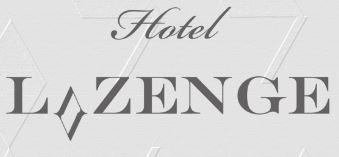 Lozenge Hotel Tel: +30 3388889  Email: info@lozengehotel.com - www.lozengehotel.comCREDIT CARD AUTHORIZATION FORMBy the present, I ……………………………………… give permission to Lozenge Hotel in Valaoritou 6, Athens to preauthorize any time the cost of the first night of the following booking:Name of guest(s):  Type of Accommodation(s) Reserved: Number of guest(s):              Arrival Date:                         Departure Date:                   Room Rate:                          Total Rate to be charged:      MY CREDIT CARD DETAILS:Credit Card Number: Issuing Institution: Date of Issue and Expiration: CVV2 (Security Code): Check-in time is 15:00Check-out time is 11:00
                                           All special requests are subject to availability upon check-in.Should you cancel the reservation until 4 days prior to your arrival, there will be no cancellation fees. In case you cancel it later, as well as in case of non-show or departure prior to the arranged date, there will be 100% cancellation fees.We look forward to welcoming you to Lozenge Hotel, Athens. If you need any further information, please do not hesitate to contact us at info@lozengehotel.comor by phone at +30 210 3388889.DATE / PLACE:                                                                    CARDHOLDER’S SIGNATURE:…………………………………………………                                                                  …………………………………………………………